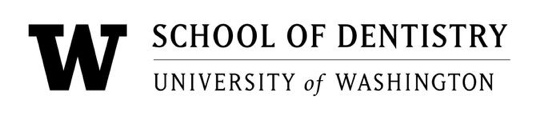 University of Washington School of Dentistry COVID-19 Clinic ProtocolUpdated March 30, 2020The University of Washington School of Dentistry is using CDC guidance to address the unique risks of contagious agents in the dental environment.  CDC guidance is updated frequently and available at: https://www.cdc.gov/coronavirus/2019-ncov/hcp/guidance-risk-assesment-hcp.htmlIt is not possible to eliminate all risks.  It is possible to employ precautions that mitigate risks and protect our faculty, staff, students, and patients.  Universal body substance precautions remain as the front line for reasonable risk reduction.  However, when dealing with a contagious agent that is spread by droplet contact, we need to recognize the need to manage our generation of aerosols as a prudent additional measure.  This UWSOD protocol seeks to implement additional risk reduction while still maintaining a reasonable level of service for our patients and community.  This protocol will be updated frequently as state and national public health information is available.UW School of Dentistry ProtocolAll elective procedures are suspended until further notice. Procedures that generate aerosols are only permitted under tightly controlled conditions as stipulated below and after COVID-19 testing. (Aerosol procedures involve the use of a hand piece, ultrasonic unit, and/or air-water syringe.) For all other procedures that generate minimal amounts of aerosol, the patient may rinse their mouth with water from a disposable cup. The water may be removed with an evacuation straw, not a high-volume suction, or the patient may expectorate into another cup, especially if their mouth is anesthetized.The Oral and Maxillofacial Surgery Clinics at Sand Point and Harborview will discontinue elective procedures until further notice. They will continue to provide urgent care per the COVID-19 Clinic Protocol on page 8.The Center for Pediatric Dentistry Clinic at Sand Point will discontinue elective procedures until further notice.  They will continue to provide urgent care per the COVID-19 Clinic Protocol on page 8. The following is a guide to what may be regarded as urgent procedures. Urgent care includes any patient needs that are urgent, such as:Pain (including chronic ulcerative mucosal disease management)Swelling of gums, face, or neck Signs of infection such as a draining site Trauma to face, jaw, or teeth, including fractures Pre and post-transplant, radiation, or bisphosphonate patients with oral symptoms (evaluate by telephone screening first)Pre-transplant evaluations Referrals made by physicians or other health care providersPotential malignancy Broken toothIll-fitting dentureFinal crown/bridge cementation if the temporary restoration has brokenRepair or replacement of a provisional restorationIn all cases, it is desirable for the urgent care provider to evaluate the patient by telephone call or teledentistry prior to advising the patient to come in for care.Students in the third and fourth year of the predoctoral program may participate in patient care in the Dental Urgent Care Clinic. Fourth-year students have priority if available. All personnel, including faculty, staff, and students, must self-assess their health daily before reporting to the School of Dentistry. They must respond “No” to all the following questions: Fever >100.00 FCoughSore throatShortness of breathFlu-like symptomsRecent and abrupt loss or reduction of the sense of smell and/or tasteClose personal contact (without PPE) with a suspected or laboratory-confirmed COVID-19 patient in the past 2 weeksTravel within the past 2 weeks to a region with high rates of COVID-19 disease activity.If they may be ill or may transmit a communicable disease, or if their temperature is >100.00 F, they must not come to work but must report in sick. They should complete the Catalyst survey to determine whether COVID-19 testing is appropriate at https://redcap.iths.org/surveys/?s=CD3DAFE8XDAll visitors to the School of Dentistry are prohibited until further notice. Patients may be accompanied only by support people who are absolutely essential to the completion of their visit. All others are not permitted to enter the building.Screening questions are to be updated as current knowledge dictates.UWSOD Protocol for COVID-19 TestingFAQsA patient reports a fever and sore throat.  What should I tell them?Advise the patient to contact their primary care provider by telephone. Reschedule the dental appointment.  Until the primary care provider tells them otherwise, the patient must self-quarantine for 14 days.  Re-contact the patient after that period of time to confirm absence of symptoms prior to reappointing.I am a Patient Registration Specialist and some patients may arrive for an urgent care appointment without having been screened.  What should I do?This is likely to happen on a regular basis for both existing and new patients.  You should ask the patient the screening questions.  Follow the protocol above.Who should ask the screening questions for urgent care patients?The faculty member or resident who is covering telephone triage/teledentistry should screen the patient for symptoms and urgent care need.  These patients will be triaged according to level of need.  If the patient may need a procedure that will generate an aerosol, they will be referred for COVID-19 testing prior to scheduling the dental appointment.   An Urgent Care patient answered “no” to all of the screening questions.  Who should take the patient’s temperature?The provider who will be treating the patient should obtain the temperature in the operatory, because the thermometer is in contact with saliva.An Urgent Care patient answered “yes” to one or more of the screening questions.  What should I do now?Ask the patient to wear a mask.  Place the patient in an operatory or private isolation room and summon a faculty member to obtain a temperature and talk to the patient.My partner has a fever and cough.  What should I do?Stay home.  Call your primary care provider, virtual clinic, or equivalent, or complete the Catalyst survey to determine whether COVID-19 testing is appropriate at https://redcap.iths.org/surveys/?s=CD3DAFE8XD.  Until you are advised otherwise, you and your partner should remain isolated from others for 14 days.  You and your partner should not share a room if possible, and you should employ careful surface cleaning and decontamination with an antimicrobial solution.  Monitor your own health for any symptoms on the screening list and your temperature.  If you become symptomatic, begin this same protocol again.  Home care details from the CDC are at: https://www.cdc.gov/coronavirus/2019-ncov/hcp/guidance-prevent-spread.html#precautions.  Home cleaning and disinfection details are available from the CDC at: https://www.cdc.gov/coronavirus/2019-ncov/community/home/cleaning-disinfection.html#isolated How will I be able to complete my clinical competencies if the suspension of clinical procedures goes on for several weeks?We are working with all clinical faculty to ensure that there is maximum flexibility in accomplishing clinical procedures and competencies.  Our goal is to have you graduate on time and certify your competencies.In addition to meticulous hand hygiene, social distancing is recommended to reduce risk.  That means being no closer than 6 feet to the person next to you.  How do we manage that in the classroom?We are working with didactic faculty to maximize use of distance learning technologies so that you can attend remotely.  The entire UW campus is working on implementing these technologies.What about social distancing in patient waiting rooms?Social distancing is recommended whenever it can be practically implemented.  Patients in waiting rooms may elect to sit close to other patients but, since most of the waiting patients have been screened, the risk level is reduced. We have also sharply limited the number of accompanying people to lessen the number of people in the room. My patient responded “no” to all of the screening questions but said that she did have a cough last week.  What should I do?Please obtain the patient’s temperature and consult with a faculty member to further talk to the patient and assess risk and advisability of rescheduling.How long will the suspension of elective procedures be in effect?The Dean and his task force are evaluating state and national public health information several times per day.  The current situation is very fluid and changes to this protocol will occur frequently.  We will immediately notify you of any changes.I am a student and I do not feel well.  What should I do?First, stay home.  You may call Hall Health to speak to someone and discuss your symptoms.  Do not come to the Hall Health Clinic if you are not feeling well.  Call for advice.  https://wellbeing.uw.edu/unit/hall-health/I am an employee (faculty, staff) and I do not feel well.  What should I do?First, stay home.  You should call your primary care provider to discuss your symptoms and receive advice.  Alternatively, you are welcome to call the UW Medicine Coronavirus Information Line for advice: (206) 520-2285.I am a student in a high-risk category.  What should I do?First, please consult with your primary care provider for advice.  We will work with you to arrange for reasonable accommodations through approved UW mechanisms.I am a staff/faculty member in a high-risk category.  What should I do?First, please consult with your primary care provider for advice.  Then, discuss any limitations to your regular work with your supervisor.  UW is regularly updating its advice related to telecommuting and alternative work arrangements.How can I get questions answered?The dean has convened a COVID-19 task force to advise him and help to craft and update this policy.  The members of the task force are:Dr. Sara GordonDr. E. Ricardo SchwedhelmDr. Mark DrangsholtDr. Rolf ChristensenDr. Sue ColdwellDr. Mihwa KimMs. Sandy PhillipsYou are welcome to address questions to any member of the task force or directly to the dean. You can also send them to sodcovid19@uw.edu.This policy will be posted to the School of Dentistry intranet home page.INITIAL CONTACT, Urgent Care patient, Procedure that generates minimal aerosolINITIAL CONTACT, Urgent Care patient, Procedure that generates minimal aerosolINITIAL CONTACT, Urgent Care patient, Procedure that generates minimal aerosolINITIAL CONTACT, Urgent Care patient, Procedure that generates minimal aerosolUrgent Care patient or patient’s guardianPerform telephone or teledentistry triage to ensure the planned procedure(s) are urgent and generate minimal aerosol.If they are not urgent, reschedule. If they are likely to generate aerosol, follow protocol below.Make sure patient is aware of new policy: Only translators, parents or guardians, and other support people who are absolutely essential to the patient’s visit are welcome to accompany patients to appointments and in the waiting area.  They must pass the School of Dentistry COVID-19 screening protocol on arrival. Any other people, including children under age 16, may not enter the building.Ask if patient or any accompanying person has ANY of these:Fever >100.00 FCoughSore throatShortness of breathFlu-like symptomsRecent and abrupt loss or reduction of the sense of smell and/or tasteClose personal contact (without PPE) with a suspected or laboratory-confirmed COVID-19 patient in the past 2 weeksTravel within the past 2 weeks to a region with high rates of COVID-19 disease activity.If ANY is YES –If the “Yes” is only for cough, have an Oral Medicine or DUCC faculty member ask additional screening questions and decide.  Otherwise, reschedule.  Medically manage the patient’s urgent care need, using teledentistry insofar as possible. Faculty in Oral Medicine will determine if the patient’s condition requires a visit to the clinic. Advise the patient to call (not visit) their primary care provider to receive advice for COVID-19 testing.If YES is for an accompanying person, make sure that person does not accompany the patient into the building. Recommend that the person consider consulting their health care provider about whether COVID-19 testing might be advisable. If ALL are NO – confirm appointmentNote screening response in Contact Notes.Teledentistry triage faculty or residentReceptionist will screen any new appointments Telephone, reception (if walk-in) DAY OF APPOINTMENT, Urgent Care patient, Procedure that generates minimal aerosolDAY OF APPOINTMENT, Urgent Care patient, Procedure that generates minimal aerosolDAY OF APPOINTMENT, Urgent Care patient, Procedure that generates minimal aerosolDAY OF APPOINTMENT, Urgent Care patient, Procedure that generates minimal aerosolAll Urgent Care patients and accompanying persons at time of arrivalPolitely enforce new policy: Every accompanying person must be absolutely essential to the completion of the appointment and none may be under 16 years of age. If any person is non-essential or under age 16, they must leave. It is the patient’s decision whether or not to leave with that person.Ask again if patient or any accompanying person has ANY of these:Fever >100.00 FCoughSore throatShortness of breathFlu-like symptomsRecent and abrupt loss or reduction of the sense of smell and/or tasteClose personal contact (without PPE) with a suspected or laboratory-confirmed COVID-19 patient in the past 2 weeksTravel within the past 2 weeks to a region with high rates of COVID-19 disease activity.If ANY is YES, patient must immediately put on a face mask. Patient is moved to designated Isolation Room with closed door to wait alone for OM faculty member. Alert the OM faculty member immediately that a potentially infected patient is waiting in the Isolation Room.Accompanying persons may not join the patient; patient must remain alone.If patient refuses to comply with any of these, dismiss and reschedule.If ALL are NO, proceed with appointmentIf it is apparent that an aerosol-generating procedure will be needed, follow protocol below. Any accompanying person who says YES to any question must immediately leave wearing a face mask. It is the patient’s decision whether or not to leave with that person. Recommend that the person consider consulting their primary health care provider about whether COVID-19 testing might be advisable. (Do not say that they must be tested.)Note screening response in Contact Notes.ReceptionistReception Desk, 
Dental Urgent Care ClinicPatient who says NO to all questionsPolitely enforce new policy: The patient may only be accompanied into the operatory by an accompanying person or service animal if their presence is essential for the completion of the procedure. An accompanying person must pass all screening for COVID-19 including the absence of fever >100.00 F. This assessment must be confirmed by School of Dentistry personnel. Screening by UW Medical Center security staff is not sufficient.Seat and greet patient in operatoryTake patient temperatureIf not >100.00 F proceed with appointment using full PPE and no aerosol generationIf > 100.00 F, patient must put on a face mask. Patient is moved to designated Isolation Room with closed door to wait alone for OM faculty member. Alert the OM faculty member immediately that a potentially infected patient is waiting in the Isolation Room.Accompanying persons may not join the patient; they must remain alone.If patient refuses to comply with any of these, dismiss and reschedule.Note screening response in Contact Notes.Faculty or ResidentDUCC OperatoryPatient who says YES to any question and/or has temperature > 100.00 FOM faculty must wear full PPE including N95 respirator before entering Isolation Room. All personnel entries to this room must be logged. In the absence of appropriate PPE, OM faculty will consult with the chair of Oral Surgery for advice regarding treating the patient at Harborview.Take patient temperature, if not already takenFaculty must: decide if/how to medically address the patient’s dental symptoms, arrange for monitoring and/or testing, arrange for dental follow-up,inform infection prevention and control services, local and state public health authorities, and other health care facility staff as appropriate about the presence of a person who requires investigation for COVID-19.If a procedure is required for a suspected COVID-19 positive patient with emergent dental needs that cannot be managed medically in the School, faculty transfers the patient’s care to UW Medical Center. The Emergency Department (ED) staff need to be prepared to accept and evaluate a possible COVID-19 patient. UW Faculty member calls UWMC ED and asks to speak to the attending so ED can anticipate arrival of patient. Call 206-598-6190 (hospital page operator) and ask to be transferred to UWMC Emergency Department attending physician. Explain that you are referring a patient to the ED for a dental consultation from Hospital Dentistry and you suspect the patient of having a COVID-19 infection based on (describe symptoms and signs).The patient must wear a face mask at all times.  Note all information in patient chart.Staff must thoroughly disinfect the room before next occupation, wearing full PPE including N95 respirator. The room should not be occupied by another patient for at least 30 minutes.Oral Medicine FacultyIsolation Room with closed door THREE DAYS BEFORE APPOINTMENT, Urgent Care patient, Aerosol-Generating ProcedureTHREE DAYS BEFORE APPOINTMENT, Urgent Care patient, Aerosol-Generating ProcedureTHREE DAYS BEFORE APPOINTMENT, Urgent Care patient, Aerosol-Generating ProcedureTHREE DAYS BEFORE APPOINTMENT, Urgent Care patient, Aerosol-Generating ProcedureUrgent Care patient or patient’s guardianPerform telephone or teledentistry triage to ensure the planned procedure(s) are urgent and likely to be aerosol generating.If they are not urgent, reschedule. Make sure patient is aware of new policy: Only translators, parents or guardians, and other support people who are absolutely essential to the patient’s visit are welcome to accompany patients to appointments and in the waiting area.  They must pass the School of Dentistry COVID-19 screening protocol on arrival. Any other people, including children under age 16, may not enter the building.Teledentistry triage faculty or residentTeledentistry